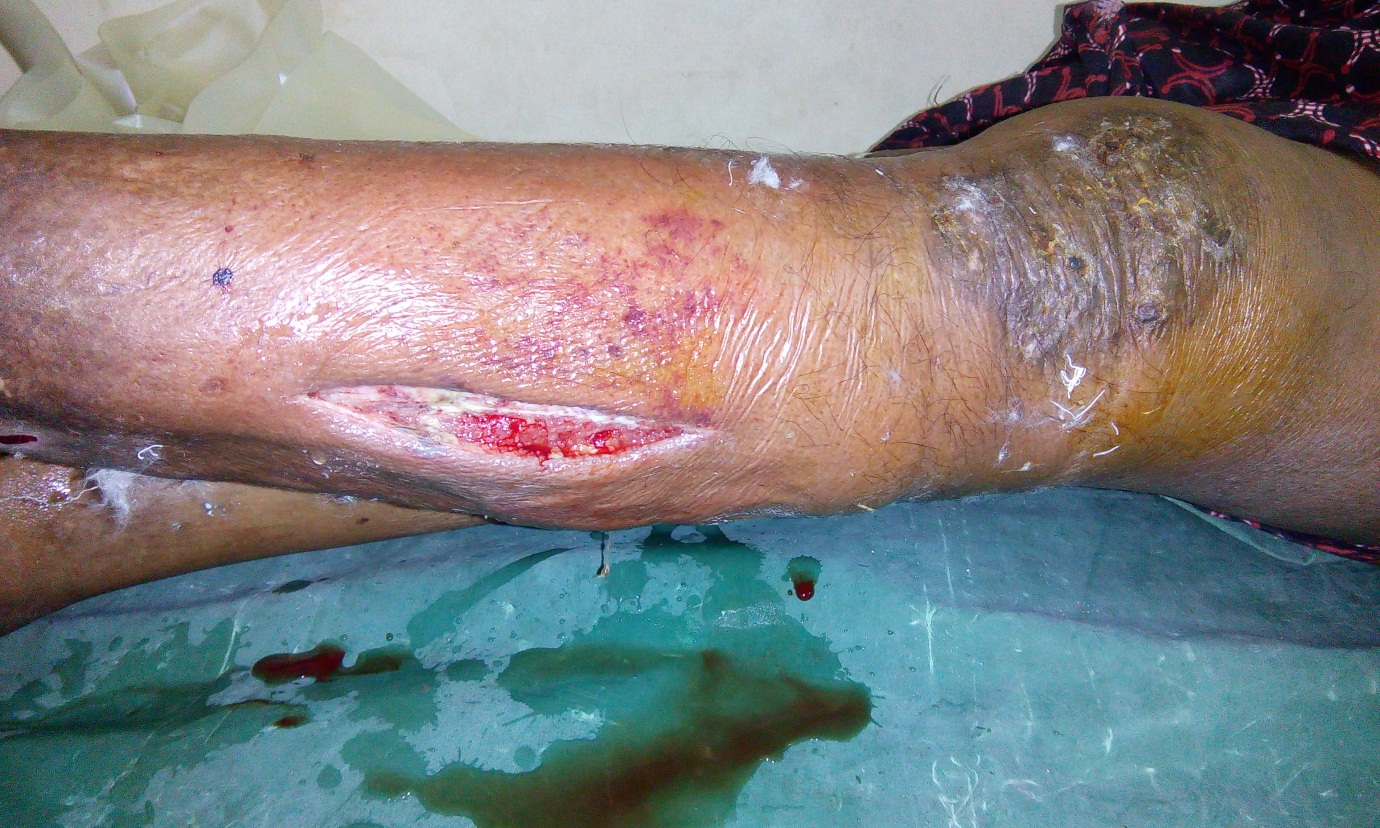 Figure . Lateral aspect